InstructionsComplete of all questions in this document. Any work copied, shared or created by artificial intelligence (AI) will lead to your application being rejected. Information contained in this application will be assessed by the Scorecard Quality Assurance Panel (SQAP) to consider the applicant’s suitability for entry into training for the Residential Efficiency Scorecard program.Information in blue  provides examples only and must be deleted from your completed application.Your application will be assessed within 5 business days, and you will receive an email containing the outcome of your application. We may request further information if there is not enough evidence to support your application.Full nameFull nameDate submittedDate submittedPhone number Phone number Associated business/esAssociated business/esAll assessors must have proven, demonstrated and measurable experience by the assessor including: Excellent customer experience and robust assessment approach - assessments accurately reflect home energy performance, provide consumer focused energy efficiency upgrade advice and prioritise safety and wellbeing in the delivery of assessments.Tell us if you have any of these qualifications. If yes, please provide evidence.                                                                                                    Tick 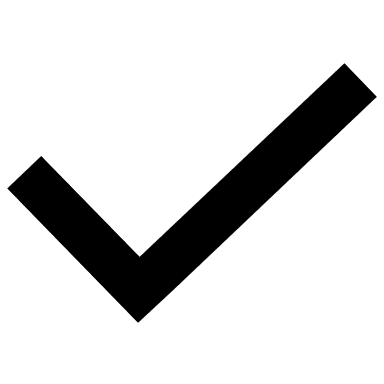 All assessors must have proven, demonstrated and measurable experience by the assessor including: Excellent customer experience and robust assessment approach - assessments accurately reflect home energy performance, provide consumer focused energy efficiency upgrade advice and prioritise safety and wellbeing in the delivery of assessments.Tell us if you have any of these qualifications. If yes, please provide evidence.                                                                                                    Tick All assessors must have proven, demonstrated and measurable experience by the assessor including: Excellent customer experience and robust assessment approach - assessments accurately reflect home energy performance, provide consumer focused energy efficiency upgrade advice and prioritise safety and wellbeing in the delivery of assessments.Tell us if you have any of these qualifications. If yes, please provide evidence.                                                                                                    Tick All assessors must have proven, demonstrated and measurable experience by the assessor including: Excellent customer experience and robust assessment approach - assessments accurately reflect home energy performance, provide consumer focused energy efficiency upgrade advice and prioritise safety and wellbeing in the delivery of assessments.Tell us if you have any of these qualifications. If yes, please provide evidence.                                                                                                    Tick All assessors must have proven, demonstrated and measurable experience by the assessor including: Excellent customer experience and robust assessment approach - assessments accurately reflect home energy performance, provide consumer focused energy efficiency upgrade advice and prioritise safety and wellbeing in the delivery of assessments.Tell us if you have any of these qualifications. If yes, please provide evidence.                                                                                                    Tick All assessors must have proven, demonstrated and measurable experience by the assessor including: Excellent customer experience and robust assessment approach - assessments accurately reflect home energy performance, provide consumer focused energy efficiency upgrade advice and prioritise safety and wellbeing in the delivery of assessments.Tell us if you have any of these qualifications. If yes, please provide evidence.                                                                                                    Tick All assessors must have proven, demonstrated and measurable experience by the assessor including: Excellent customer experience and robust assessment approach - assessments accurately reflect home energy performance, provide consumer focused energy efficiency upgrade advice and prioritise safety and wellbeing in the delivery of assessments.Tell us if you have any of these qualifications. If yes, please provide evidence.                                                                                                    Tick All assessors must have proven, demonstrated and measurable experience by the assessor including: Excellent customer experience and robust assessment approach - assessments accurately reflect home energy performance, provide consumer focused energy efficiency upgrade advice and prioritise safety and wellbeing in the delivery of assessments.Tell us if you have any of these qualifications. If yes, please provide evidence.                                                                                                    Tick All assessors must have proven, demonstrated and measurable experience by the assessor including: Excellent customer experience and robust assessment approach - assessments accurately reflect home energy performance, provide consumer focused energy efficiency upgrade advice and prioritise safety and wellbeing in the delivery of assessments.Tell us if you have any of these qualifications. If yes, please provide evidence.                                                                                                    Tick CPPHSA4001A –Assess household energy use, and                                                    )CPPHSA4004A –Assess thermal performance and                                                     ) Please note these units have not been available sinceCPPHSA4006A –Manage own work as a home sustainability assessor, or           ) 2019. The current units are below in option 2.CPPHSA4001A –Assess household energy use, and                                                    )CPPHSA4004A –Assess thermal performance and                                                     ) Please note these units have not been available sinceCPPHSA4006A –Manage own work as a home sustainability assessor, or           ) 2019. The current units are below in option 2.CPPHSA4001A –Assess household energy use, and                                                    )CPPHSA4004A –Assess thermal performance and                                                     ) Please note these units have not been available sinceCPPHSA4006A –Manage own work as a home sustainability assessor, or           ) 2019. The current units are below in option 2.CPPHSA4001A –Assess household energy use, and                                                    )CPPHSA4004A –Assess thermal performance and                                                     ) Please note these units have not been available sinceCPPHSA4006A –Manage own work as a home sustainability assessor, or           ) 2019. The current units are below in option 2.CPPHSA4001A –Assess household energy use, and                                                    )CPPHSA4004A –Assess thermal performance and                                                     ) Please note these units have not been available sinceCPPHSA4006A –Manage own work as a home sustainability assessor, or           ) 2019. The current units are below in option 2.CPPHSA4001A –Assess household energy use, and                                                    )CPPHSA4004A –Assess thermal performance and                                                     ) Please note these units have not been available sinceCPPHSA4006A –Manage own work as a home sustainability assessor, or           ) 2019. The current units are below in option 2.CPPHSA4001A –Assess household energy use, and                                                    )CPPHSA4004A –Assess thermal performance and                                                     ) Please note these units have not been available sinceCPPHSA4006A –Manage own work as a home sustainability assessor, or           ) 2019. The current units are below in option 2.CPPHSA4001A –Assess household energy use, and                                                    )CPPHSA4004A –Assess thermal performance and                                                     ) Please note these units have not been available sinceCPPHSA4006A –Manage own work as a home sustainability assessor, or           ) 2019. The current units are below in option 2.CPPHES4005 – Assess household energy use and efficiency improvements and CPPHES4007 – Assess thermal performance of existing residential buildings and CPPCOM4001 - Manage own work, professional development and ethical behaviour, orCPPHES4005 – Assess household energy use and efficiency improvements and CPPHES4007 – Assess thermal performance of existing residential buildings and CPPCOM4001 - Manage own work, professional development and ethical behaviour, orCPPHES4005 – Assess household energy use and efficiency improvements and CPPHES4007 – Assess thermal performance of existing residential buildings and CPPCOM4001 - Manage own work, professional development and ethical behaviour, orCPPHES4005 – Assess household energy use and efficiency improvements and CPPHES4007 – Assess thermal performance of existing residential buildings and CPPCOM4001 - Manage own work, professional development and ethical behaviour, orCPPHES4005 – Assess household energy use and efficiency improvements and CPPHES4007 – Assess thermal performance of existing residential buildings and CPPCOM4001 - Manage own work, professional development and ethical behaviour, orCPPHES4005 – Assess household energy use and efficiency improvements and CPPHES4007 – Assess thermal performance of existing residential buildings and CPPCOM4001 - Manage own work, professional development and ethical behaviour, orCPPHES4005 – Assess household energy use and efficiency improvements and CPPHES4007 – Assess thermal performance of existing residential buildings and CPPCOM4001 - Manage own work, professional development and ethical behaviour, orCPPHES4005 – Assess household energy use and efficiency improvements and CPPHES4007 – Assess thermal performance of existing residential buildings and CPPCOM4001 - Manage own work, professional development and ethical behaviour, or21854VIC – Course in Home Sustainability Assessment, or21854VIC – Course in Home Sustainability Assessment, or21854VIC – Course in Home Sustainability Assessment, or21854VIC – Course in Home Sustainability Assessment, or21854VIC – Course in Home Sustainability Assessment, or21854VIC – Course in Home Sustainability Assessment, or21854VIC – Course in Home Sustainability Assessment, or21854VIC – Course in Home Sustainability Assessment, orCPP41110 – Certificate IV in Home Sustainability Assessment, orCPP41110 – Certificate IV in Home Sustainability Assessment, orCPP41110 – Certificate IV in Home Sustainability Assessment, orCPP41110 – Certificate IV in Home Sustainability Assessment, orCPP41110 – Certificate IV in Home Sustainability Assessment, orCPP41110 – Certificate IV in Home Sustainability Assessment, orCPP41110 – Certificate IV in Home Sustainability Assessment, orCPP41110 – Certificate IV in Home Sustainability Assessment, orCPP41212 – Certificate IV in NatHERS, including CPPHSA4001A –Assess household energy use, orCPP41212 – Certificate IV in NatHERS, including CPPHSA4001A –Assess household energy use, orCPP41212 – Certificate IV in NatHERS, including CPPHSA4001A –Assess household energy use, orCPP41212 – Certificate IV in NatHERS, including CPPHSA4001A –Assess household energy use, orCPP41212 – Certificate IV in NatHERS, including CPPHSA4001A –Assess household energy use, orCPP41212 – Certificate IV in NatHERS, including CPPHSA4001A –Assess household energy use, orCPP41212 – Certificate IV in NatHERS, including CPPHSA4001A –Assess household energy use, orCPP41212 – Certificate IV in NatHERS, including CPPHSA4001A –Assess household energy use, orCPP41119 – Certificate IV in Home energy efficiency and sustainability, including CPPHES4005 - Assess household energy use and efficiency improvementsCPP41119 – Certificate IV in Home energy efficiency and sustainability, including CPPHES4005 - Assess household energy use and efficiency improvementsCPP41119 – Certificate IV in Home energy efficiency and sustainability, including CPPHES4005 - Assess household energy use and efficiency improvementsCPP41119 – Certificate IV in Home energy efficiency and sustainability, including CPPHES4005 - Assess household energy use and efficiency improvementsCPP41119 – Certificate IV in Home energy efficiency and sustainability, including CPPHES4005 - Assess household energy use and efficiency improvementsCPP41119 – Certificate IV in Home energy efficiency and sustainability, including CPPHES4005 - Assess household energy use and efficiency improvementsCPP41119 – Certificate IV in Home energy efficiency and sustainability, including CPPHES4005 - Assess household energy use and efficiency improvementsCPP41119 – Certificate IV in Home energy efficiency and sustainability, including CPPHES4005 - Assess household energy use and efficiency improvementsSummary of professional experience and related qualifications - Field ExperienceSummary of professional experience and related qualifications - Field ExperienceSummary of professional experience and related qualifications - Field ExperienceSummary of professional experience and related qualifications - Field ExperienceSummary of professional experience and related qualifications - Field ExperienceSummary of professional experience and related qualifications - Field ExperienceSummary of professional experience and related qualifications - Field ExperienceSummary of professional experience and related qualifications - Field ExperienceSummary of professional experience and related qualifications - Field ExperiencePlease detail your field experience in home energy assessments and engaging with householders Please detail your field experience in home energy assessments and engaging with householders Please detail your field experience in home energy assessments and engaging with householders Please detail your field experience in home energy assessments and engaging with householders Please detail your field experience in home energy assessments and engaging with householders Please detail your field experience in home energy assessments and engaging with householders Please detail your field experience in home energy assessments and engaging with householders Please detail your field experience in home energy assessments and engaging with householders Please detail your field experience in home energy assessments and engaging with householders DatesOrganisationOrganisationProgram Details and Objectives (if applicable)Program Details and Objectives (if applicable)Required Qualification (if applicable)Required Qualification (if applicable)Services DeliveredServices DeliveredPrivate Home Sustainability Assessments, Energy and Water Audits. Assessments are tailored to the aims of each household, their abilities, financial circumstances and the timespan over which they want to achieve their goals.Private Home Sustainability Assessments, Energy and Water Audits. Assessments are tailored to the aims of each household, their abilities, financial circumstances and the timespan over which they want to achieve their goals.CPP41110 Cert IV Home Sustainability AssessmentCPP41110 Cert IV Home Sustainability AssessmentNo. of assessments: 100+Deliverable: Verbal advice, written reportNo. of assessments: 100+Deliverable: Verbal advice, written reportProvided advice and guidance (through building plan reviews) to builders and consumers on sustainable residential building for resource efficiency and health.Provided advice and guidance (through building plan reviews) to builders and consumers on sustainable residential building for resource efficiency and health.No. of assessments: 50Deliverable: Written reportNo. of assessments: 50Deliverable: Written reportGreen Loans Assessments: to give home owners advice on how to make their homes more energy and water efficient. Green Loans Assessments: to give home owners advice on how to make their homes more energy and water efficient. GreenLoans Certificate21854VIC CertificateGreenLoans Certificate21854VIC CertificateNo. of assessments: 200+Deliverable: Certificate plus additional information via emailNo. of assessments: 200+Deliverable: Certificate plus additional information via emailNo.: Deliverable: No.: Deliverable: Summary of customer management - Field ExperienceSummary of customer management - Field ExperienceSummary of customer management - Field ExperienceSummary of customer management - Field ExperienceSummary of customer management - Field ExperienceSummary of customer management - Field ExperienceSummary of customer management - Field ExperienceSummary of customer management - Field ExperienceSummary of customer management - Field ExperienceProvide an example of how you dealt with a specific issue relating to a customer and their particular situation. Provide an example of how you dealt with a specific issue relating to a customer and their particular situation. Provide an example of how you dealt with a specific issue relating to a customer and their particular situation. Provide an example of how you dealt with a specific issue relating to a customer and their particular situation. Provide an example of how you dealt with a specific issue relating to a customer and their particular situation. Provide an example of how you dealt with a specific issue relating to a customer and their particular situation. Provide an example of how you dealt with a specific issue relating to a customer and their particular situation. Provide an example of how you dealt with a specific issue relating to a customer and their particular situation. Provide an example of how you dealt with a specific issue relating to a customer and their particular situation. Your example should describe the situation and how you dealt with it.If you do not have in home assessment experience, choose an example of a customer in one of your previous roles.Your example should describe the situation and how you dealt with it.If you do not have in home assessment experience, choose an example of a customer in one of your previous roles.Your example should describe the situation and how you dealt with it.If you do not have in home assessment experience, choose an example of a customer in one of your previous roles.Your example should describe the situation and how you dealt with it.If you do not have in home assessment experience, choose an example of a customer in one of your previous roles.Your example should describe the situation and how you dealt with it.If you do not have in home assessment experience, choose an example of a customer in one of your previous roles.Your example should describe the situation and how you dealt with it.If you do not have in home assessment experience, choose an example of a customer in one of your previous roles.Your example should describe the situation and how you dealt with it.If you do not have in home assessment experience, choose an example of a customer in one of your previous roles.Your example should describe the situation and how you dealt with it.If you do not have in home assessment experience, choose an example of a customer in one of your previous roles.Your example should describe the situation and how you dealt with it.If you do not have in home assessment experience, choose an example of a customer in one of your previous roles.Please detail your experience in engaging with householders on sensitive issues (eg. financial constraints, renters).  Please detail your experience in engaging with householders on sensitive issues (eg. financial constraints, renters).  Please detail your experience in engaging with householders on sensitive issues (eg. financial constraints, renters).  Please detail your experience in engaging with householders on sensitive issues (eg. financial constraints, renters).  Please detail your experience in engaging with householders on sensitive issues (eg. financial constraints, renters).  Please detail your experience in engaging with householders on sensitive issues (eg. financial constraints, renters).  Please detail your experience in engaging with householders on sensitive issues (eg. financial constraints, renters).  Please detail your experience in engaging with householders on sensitive issues (eg. financial constraints, renters).  Please detail your experience in engaging with householders on sensitive issues (eg. financial constraints, renters).  Your example should describe the nature of the sensitive issue/s and exactly what you did to manage the sensitivity of the customer. If you do note have in home assessment experience, choose an example from one of your previous roles.Your example should describe the nature of the sensitive issue/s and exactly what you did to manage the sensitivity of the customer. If you do note have in home assessment experience, choose an example from one of your previous roles.Your example should describe the nature of the sensitive issue/s and exactly what you did to manage the sensitivity of the customer. If you do note have in home assessment experience, choose an example from one of your previous roles.Your example should describe the nature of the sensitive issue/s and exactly what you did to manage the sensitivity of the customer. If you do note have in home assessment experience, choose an example from one of your previous roles.Your example should describe the nature of the sensitive issue/s and exactly what you did to manage the sensitivity of the customer. If you do note have in home assessment experience, choose an example from one of your previous roles.Your example should describe the nature of the sensitive issue/s and exactly what you did to manage the sensitivity of the customer. If you do note have in home assessment experience, choose an example from one of your previous roles.Your example should describe the nature of the sensitive issue/s and exactly what you did to manage the sensitivity of the customer. If you do note have in home assessment experience, choose an example from one of your previous roles.Your example should describe the nature of the sensitive issue/s and exactly what you did to manage the sensitivity of the customer. If you do note have in home assessment experience, choose an example from one of your previous roles.Your example should describe the nature of the sensitive issue/s and exactly what you did to manage the sensitivity of the customer. If you do note have in home assessment experience, choose an example from one of your previous roles.Health and Safety Health and Safety Health and Safety Health and Safety Health and Safety OH&S Training & Qualification detailsOH&S Training & Qualification detailsOH&S Training & Qualification detailsOH&S Training & Qualification detailsDate AttainedCPPCOM4002 - Implement safe work practices in the property industryCPPCOM4002 - Implement safe work practices in the property industryCPPCOM4002 - Implement safe work practices in the property industryCPPCOM4002 - Implement safe work practices in the property industryProvide three examples of different WHS issues you have experienced as a result of your assessment experience and what you did to mitigate or control the risk. If you have no in home assessment experience, choose examples from your previous roles.Provide three examples of different WHS issues you have experienced as a result of your assessment experience and what you did to mitigate or control the risk. If you have no in home assessment experience, choose examples from your previous roles.Provide three examples of different WHS issues you have experienced as a result of your assessment experience and what you did to mitigate or control the risk. If you have no in home assessment experience, choose examples from your previous roles.Provide three examples of different WHS issues you have experienced as a result of your assessment experience and what you did to mitigate or control the risk. If you have no in home assessment experience, choose examples from your previous roles.Provide three examples of different WHS issues you have experienced as a result of your assessment experience and what you did to mitigate or control the risk. If you have no in home assessment experience, choose examples from your previous roles.1Example of physical risks when using equipment or dealing with occupants of a home, e.g. ladder, hot water system, pets, wild animals, children.Example of physical risks when using equipment or dealing with occupants of a home, e.g. ladder, hot water system, pets, wild animals, children.Example of physical risks when using equipment or dealing with occupants of a home, e.g. ladder, hot water system, pets, wild animals, children.Example of physical risks when using equipment or dealing with occupants of a home, e.g. ladder, hot water system, pets, wild animals, children.2Example of physical risks when entering a home or part of a home, e.g garden, roof space, underfloor space, cupboard.Example of physical risks when entering a home or part of a home, e.g garden, roof space, underfloor space, cupboard.Example of physical risks when entering a home or part of a home, e.g garden, roof space, underfloor space, cupboard.Example of physical risks when entering a home or part of a home, e.g garden, roof space, underfloor space, cupboard.3Example of risks around data security, equipment security, managing your health and wellbeing, travel.Example of risks around data security, equipment security, managing your health and wellbeing, travel.Example of risks around data security, equipment security, managing your health and wellbeing, travel.Example of risks around data security, equipment security, managing your health and wellbeing, travel.Continued Professional DevelopmentContinued Professional DevelopmentContinued Professional DevelopmentContinued Professional DevelopmentContinued Professional DevelopmentProvide evidence of continued professional development in the field (e.g. seminars, courses, readings etc. to stay current with technological changes).Provide evidence of continued professional development in the field (e.g. seminars, courses, readings etc. to stay current with technological changes).Provide evidence of continued professional development in the field (e.g. seminars, courses, readings etc. to stay current with technological changes).Provide evidence of continued professional development in the field (e.g. seminars, courses, readings etc. to stay current with technological changes).Provide evidence of continued professional development in the field (e.g. seminars, courses, readings etc. to stay current with technological changes).1Attended Design Matters seminar on sustainable residential buildings – Dec 2022Attended Design Matters seminar on sustainable residential buildings – Dec 2022Attended Design Matters seminar on sustainable residential buildings – Dec 2022Attended Design Matters seminar on sustainable residential buildings – Dec 20222Delivered a presentation to adult community members on insulation and draught proofing – Jan 2023Delivered a presentation to adult community members on insulation and draught proofing – Jan 2023Delivered a presentation to adult community members on insulation and draught proofing – Jan 2023Delivered a presentation to adult community members on insulation and draught proofing – Jan 20233Subscriber to Renew Magazine and member of Renew – 2011-2023Subscriber to Renew Magazine and member of Renew – 2011-2023Subscriber to Renew Magazine and member of Renew – 2011-2023Subscriber to Renew Magazine and member of Renew – 2011-2023Additional information Additional information Additional information Additional information Additional information Please add any other information that you believe may support your application. Note this section is not mandatory. Please add any other information that you believe may support your application. Note this section is not mandatory. Please add any other information that you believe may support your application. Note this section is not mandatory. Please add any other information that you believe may support your application. Note this section is not mandatory. Please add any other information that you believe may support your application. Note this section is not mandatory. Max word limit 150 words. Bullet points preferred.If you are applying under Stream 6 you should include how you learned about conducting in home energy assessments. Don’t forget to upload at least one sample energy efficiency report. Please remove all private information including the customer name and address before submitting.Other related work that does not fit into the Professional Experience section.Max word limit 150 words. Bullet points preferred.If you are applying under Stream 6 you should include how you learned about conducting in home energy assessments. Don’t forget to upload at least one sample energy efficiency report. Please remove all private information including the customer name and address before submitting.Other related work that does not fit into the Professional Experience section.Max word limit 150 words. Bullet points preferred.If you are applying under Stream 6 you should include how you learned about conducting in home energy assessments. Don’t forget to upload at least one sample energy efficiency report. Please remove all private information including the customer name and address before submitting.Other related work that does not fit into the Professional Experience section.Max word limit 150 words. Bullet points preferred.If you are applying under Stream 6 you should include how you learned about conducting in home energy assessments. Don’t forget to upload at least one sample energy efficiency report. Please remove all private information including the customer name and address before submitting.Other related work that does not fit into the Professional Experience section.Max word limit 150 words. Bullet points preferred.If you are applying under Stream 6 you should include how you learned about conducting in home energy assessments. Don’t forget to upload at least one sample energy efficiency report. Please remove all private information including the customer name and address before submitting.Other related work that does not fit into the Professional Experience section.Referees Referees Referees Referees Referees Please list two professional referees that we can contact to verify your experience in the field and technical skills.Please list two professional referees that we can contact to verify your experience in the field and technical skills.Full namePlease list two professional referees that we can contact to verify your experience in the field and technical skills.Please list two professional referees that we can contact to verify your experience in the field and technical skills.Phone numberPlease list two professional referees that we can contact to verify your experience in the field and technical skills.Please list two professional referees that we can contact to verify your experience in the field and technical skills.EmailPlease list two professional referees that we can contact to verify your experience in the field and technical skills.Please list two professional referees that we can contact to verify your experience in the field and technical skills.Current position and organisationPlease list two professional referees that we can contact to verify your experience in the field and technical skills.Please list two professional referees that we can contact to verify your experience in the field and technical skills.Your professional relationship to referee, including project details and organisationPlease list two professional referees that we can contact to verify your experience in the field and technical skills.Please list two professional referees that we can contact to verify your experience in the field and technical skills.Length of time you worked with this referee (eg. Jan  2015-March 2017)Please list two professional referees that we can contact to verify your experience in the field and technical skills.Please list two professional referees that we can contact to verify your experience in the field and technical skills.Full namePlease list two professional referees that we can contact to verify your experience in the field and technical skills.Please list two professional referees that we can contact to verify your experience in the field and technical skills.Phone numberPlease list two professional referees that we can contact to verify your experience in the field and technical skills.Please list two professional referees that we can contact to verify your experience in the field and technical skills.EmailPlease list two professional referees that we can contact to verify your experience in the field and technical skills.Please list two professional referees that we can contact to verify your experience in the field and technical skills.Current position and organisationPlease list two professional referees that we can contact to verify your experience in the field and technical skills.Please list two professional referees that we can contact to verify your experience in the field and technical skills.Your professional relationship to referee, including project details and organisationPlease list two professional referees that we can contact to verify your experience in the field and technical skills.Please list two professional referees that we can contact to verify your experience in the field and technical skills.Length of time you worked with this referee (eg. Jan  2015-March 2017)DeclarationDeclarationDeclarationDeclarationDeclarationI declare that all information contained in this document and any attachments are true and correct. Full Name:                                                                           Signed:                                                                                                    Date: I declare that all information contained in this document and any attachments are true and correct. Full Name:                                                                           Signed:                                                                                                    Date: I declare that all information contained in this document and any attachments are true and correct. Full Name:                                                                           Signed:                                                                                                    Date: I declare that all information contained in this document and any attachments are true and correct. Full Name:                                                                           Signed:                                                                                                    Date: I declare that all information contained in this document and any attachments are true and correct. Full Name:                                                                           Signed:                                                                                                    Date: 